RĘKAWICE DO RATOWNICTA TECHNICZNEGO  HexArmor EXT Rescue® 4013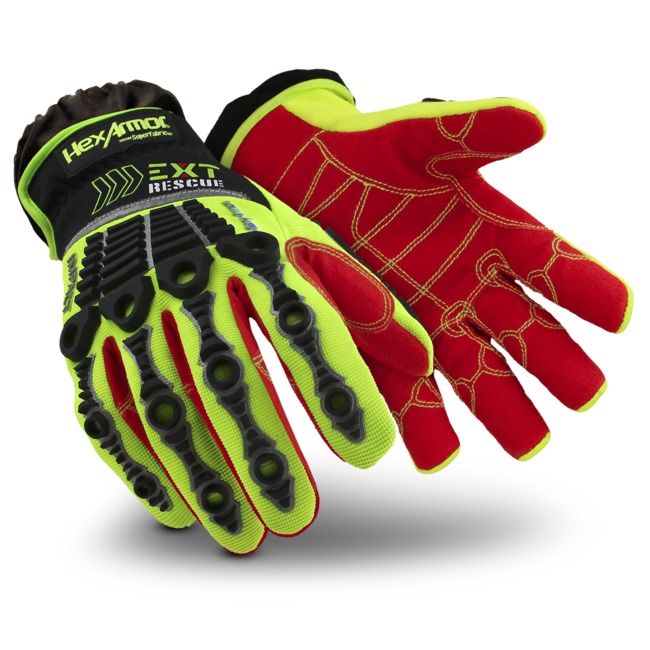 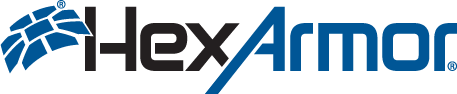 Najlepsze rękawice do ratownictwa technicznego muszą być czymś więcej niż tylko rękawicami. Dostosowujące się, z możliwością użycia w różnych sytuacjach i w różnych warunkach, zapewniające doskonały chwyt i czucie, takie właśnie są HexArmor EXT Rescue™ 4013, które łączą w sobie komfort noszenia, bezpieczeństwo oraz żywotność i wytrzymałość. Dla zapewnienia ochrony grzbietu dłoni zastosowano wykonany z gumowych elementów zaawansowany system ochrony przed uderzeniem, który dzięki swojej konstrukcji zapewnia pełną swobodę ruchów, przy jednoczesnej ochronie grzbietu dłoni. W celu ochrony dłoni użytkownika do budowy rękawic zastosowano wysoce odporne na przecięcia materiały zabezpieczające wnętrze dłoni. Jako wkładkę antyprzepięciową zastosowano materiał SuperFabric®, który zapewnia najwyższy poziom odporności na przecięcie wg normy EN 388 oraz EN ISO 13997, a według amerykańskiej normy ANSI A8 w 9-cio stopniowej skali. Dla lepszego chwytu, nawet mokrych i zaolejonych powierzchni oraz dodatkowego wzmocnienia wnętrza dłoni, zastosowano sztuczną skórą z napylonymi w technologii TP-X™ włóknami plastiku. Dla osiągnięcia niezbędnej wytrzymałości zastosowano podwójne szycie, a dla lepszego przylegania rękawic i ochrony wnętrza przed przedostawaniem się do jego środka elementów ciał stałych np. drobin szkła, rękawice zostały wyposażone długi ściśle przylegający mankiet zakończony gumką, dzięki czemu rękawice są równie wygodne co wytrzymałe. Rękawice wykonano w jaskrawej kolorystyce dla zwiększenia ich widoczności, a co za tym idzie bezpieczeństwa ich użytkownika.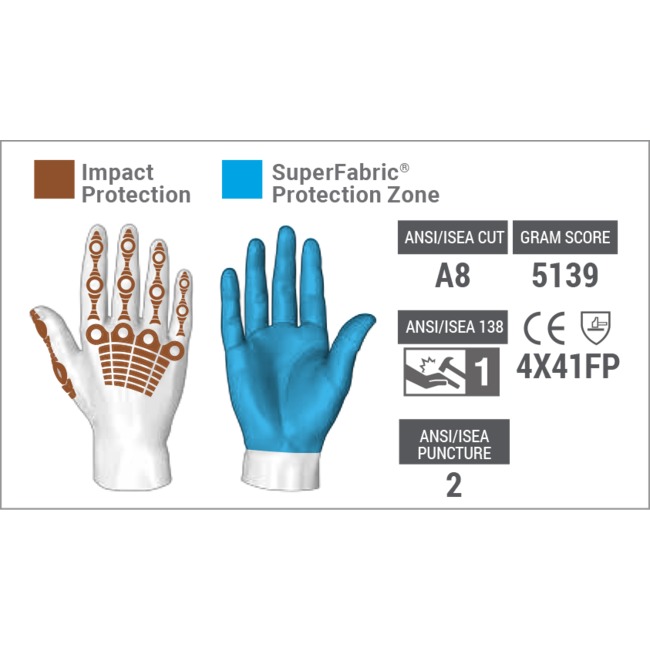 Dostępne rozmiary: 7S, 8M, 9L, 10XL, 11XXLSPOSÓB PRZECHOWYWANIA: Rękawice należy przechowywać w suchym i czystym miejscu. Należy unikać nadmiernej ekspozycji rękawic na bezpośrednie działanie promieni słonecznych.ŻYWOTNOŚĆ:Żywotność rękawic zależy od wielu zmiennych czynników takich jak np. intensywność, sposób czy środowisko użytkowania. Dlatego określenie minimalnego zakładanego resursu dla rękawic jest niemożliwe. Standardowo na rękawice udzielany jest 1 rok gwarancji od daty zakupu, gwarancja obejmuje wady materiałowe oraz produkcyjne. UTYLIZACJA:Uszkodzone, zniszczone, zużyte lub niepotrzebne rękawice można wyrzucić ze standardowymi odpadami.OGRANICZENIA:Rękawice te nie zapewniają ochrony przed czynnikami cieplnymi, chemicznymi, zagrożeniami bakteriologicznymi, prądem elektrycznym oraz ruchomymi i obrotowymi ostrzami. Uszkodzone rękawice nie zapewniają odpowiedniego poziomu ochrony i należy je natychmiast wymienić na nowe i wolne od wad. 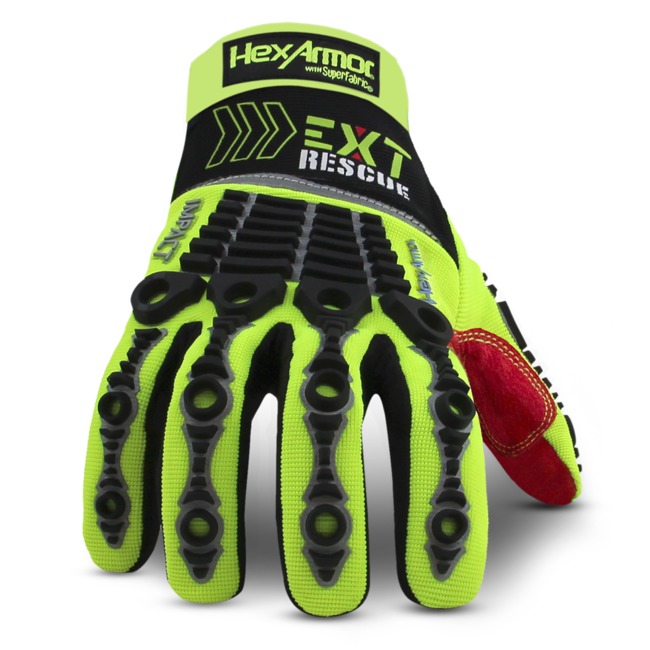 PARAMETRNORMA I WYMAGANIA MIN.WYNIK TESTUOdporność na przetarcieEN 388 | wynik 1 – 4, gdzie max to 44Odporność na przecięcieEN 388 | wynik 1 – 5, gdzie max to 5, X – tępi ostrzeXOdporność na przecięcieWg EN ISO 13997 | wynik A-F, gdzie max to FFOdporność na przecięcieANSI/ISEA | wynika A1 – A9, gdzie max to A8A8Odporność na rozerwanieEN 388 | wynik 1 – 4, gdzie max to 44Odporność na przekłucieEN 388 | wynik 1 – 4, gdzie max to 441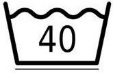 PRANIE Dopuszcza się pranie w pralce w temperaturze do 40ºC z zachowaniem ostrożności.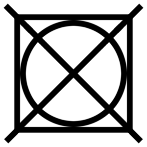 NIE SUSZYĆ W SUSZARCE. Rękawicy powinny być suszone swobodnie w suchym i przewiewnym miejscu. Zbyt szybkie i intensywne suszenie może zniszczyć skórę.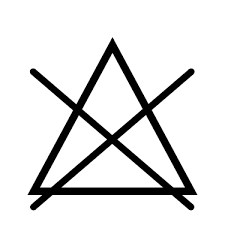 NIE WYBIELAĆNie należy używać wybielaczy ani środków piorących zawierających wybielacze.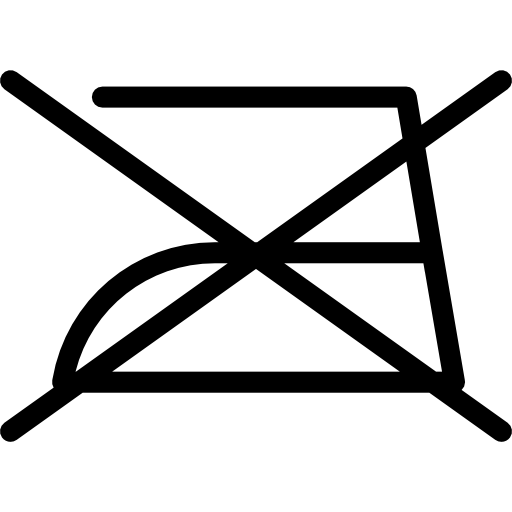 NIE PRASOWAĆ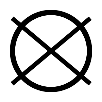 NIE CZYŚCIĆ CHEMICZNIE
Do prania należy wykorzystywać wyłącznie proszek, nie należy stosować środków piorących na bazie mydła ani stosować płynów do płukania tkanin. 